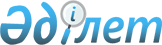 О внесении изменения в постановление акимата Акмолинской области от 26 августа 2014 года № А-8/394 "Об утверждении положения государственного учреждения "Управление архитектуры и градостроительства Акмолинской области"
					
			Утративший силу
			
			
		
					Постановление акимата Акмолинской области от 14 декабря 2015 года № А-12/571. Зарегистрировано Департаментом юстиции Акмолинской области 22 января 2016 года № 5224. Утратило силу постановлением акимата Акмолинской области от 17 мая 2016 года № А-6/219      Сноска. Утратило силу постановлением акимата Акмолинской области от 17.05.2016 № А-6/219 (вводится в действие со дня подписания).

      Примечание РЦПИ.

      В тексте документа сохранена пунктуация и орфография оригинала.

      В соответствии с Законом Республики Казахстан от 23 января 2001 года "О местном государственном управлении и самоуправлении в Республики Казахстан", акимат Акмолинской области ПОСТАНОВЛЯЕТ:

      1. Внести в постановление акимата Акмолинской области "Об утверждении положения государственного учреждения "Управление архитектуры и градостроительства Акмолинской области" от 26 августа 2014 года № А-8/394 (зарегистрировано в Реестре государственной регистрации нормативных правовых актов № 4375, опубликовано 13 октября 2014 года в информационно-правовой системе "Әділет") следующее изменение:

      в положении о государственном учреждении "Управление архитектуры и градостроительства Акмолинской области", утвержденном указанным постановлением:

      пункт 15 изложить в новой редакции:

      "15. Функции:

      организация разработки для представления в Правительство Республики Казахстан на утверждение генеральных планов городов областного значения с расчетной численностью населения свыше ста тысяч жителей, одобренных областным маслихатом;

      подготовка материалов для представления на утверждение областного маслихата проектов комплексных схем градостроительного планирования территории подведомственных административно-территориальных единиц, а также проектов генеральных планов развития городов областного значения с расчетной численностью населения до ста тысяч жителей;

      организация проведения комплексной градостроительной экспертизы проектов генеральных планов городов областного значения с расчетной численностью населения до ста тысяч жителей;

      согласование проекта генерального плана города Астана в части ее развития за счет территории области, резервных территорий, пригородной зоны, а также иных территорий, законодательно отнесенных к зоне влияния города;

      рассмотрение и согласование проектов градостроительного развития территорий районов (проект районной планировки), генеральных планов городов областного и районного значения, а также поселков и сельских населенных пунктов области, проектов детальной планировки территорий городов, поселков и сельских населенных пунктов;

      подготовка предложений в уполномоченный орган по делам архитектуры, градостроительства и строительства по совершенствованию строительных норм и правил (СНиП) и государственных стандартов (ГОСТ), регулирующих вопросы в сфере архитектуры и градостроительства;

      подготовка предложений местному исполнительному органу по разработке и корректировке генеральных планов населенных пунктов;

      предоставление в установленном порядке информации и (или) сведений для внесения в базу данных государственного градостроительного кадастра;

      мониторинг по ведению и наполнению информационной системы "Адресный регистр";

      разработка регламентов государственных услуг, касающихся деятельности государственного учреждения "Управление архитектуры и градостроительства Акмолинской области";

      выдача решений о строительстве культовых зданий (сооружений), определении их месторасположения, а также перепрофилировании (изменении функционального назначения) зданий (сооружений) в культовые здания (сооружения);

      организация работы областного архитектурно-градостроительного совета;

      организация и проведение государственных закупок на содержание государственного учреждения "Управление архитектуры и градостроительства Акмолинской области;

      осуществление в интересах местного государственного управления иных полномочий.".

      2. Утвердить текст вносимого изменения в положение о государственном учреждении "Управление архитектуры и градостроительства Акмолинской области".

      3. Государственному учреждению "Управление архитектуры и градостроительства Акмолинской области" обеспечить извещение органов юстиции о внесенном изменении в порядке и сроки, установленные законодательством Республики Казахстан.

      4. Контроль за исполнением настоящего постановления возложить на заместителя акима Акмолинской области Балахонцева В.Н.

      5. Настоящее постановление акимата области вступает в силу со дня государственной регистрации в Департаменте юстиции Акмолинской области и вводится в действие со дня официального опубликования.

 Текст вносимого изменения в положение о государственном учреждении
"Управление архитектуры и градостроительства Акмолинской области"      пункт 15 изложить в новой редакции:

      "15. Функции:

      организация разработки для представления в Правительство Республики Казахстан на утверждение генеральных планов городов областного значения с расчетной численностью населения свыше ста тысяч жителей, одобренных областным маслихатом;

      подготовка материалов для представления на утверждение областного маслихата проектов комплексных схем градостроительного планирования территории подведомственных административно-территориальных единиц, а также проектов генеральных планов развития городов областного значения с расчетной численностью населения до ста тысяч жителей;

      организация проведения комплексной градостроительной экспертизы проектов генеральных планов городов областного значения с расчетной численностью населения до ста тысяч жителей;

      согласование проекта генерального плана города Астана в части ее развития за счет территории области, резервных территорий, пригородной зоны, а также иных территорий, законодательно отнесенных к зоне влияния города;

      рассмотрение и согласование проектов градостроительного развития территорий районов (проект районной планировки), генеральных планов городов областного и районного значения, а также поселков и сельских населенных пунктов области, проектов детальной планировки территорий городов, поселков и сельских населенных пунктов;

      подготовка предложений в уполномоченный орган по делам архитектуры, градостроительства и строительства по совершенствованию строительных норм и правил (СНиП) и государственных стандартов (ГОСТ), регулирующих вопросы в сфере архитектуры и градостроительства;

      подготовка предложений местному исполнительному органу по разработке и корректировке генеральных планов населенных пунктов;

      предоставление в установленном порядке информации и (или) сведений для внесения в базу данных государственного градостроительного кадастра;

      мониторинг по ведению и наполнению информационной системы "Адресный регистр";

      разработка регламентов государственных услуг, касающихся деятельности государственного учреждения "Управление архитектуры и градостроительства Акмолинской области";

      выдача решений о строительстве культовых зданий (сооружений), определении их месторасположения, а также перепрофилировании (изменении функционального назначения) зданий (сооружений) в культовые здания (сооружения);

      организация работы областного архитектурно-градостроительного совета;

      организация и проведение государственных закупок на содержание государственного учреждения "Управление архитектуры и градостроительства Акмолинской области;

      осуществление в интересах местного государственного управления иных полномочий.".


					© 2012. РГП на ПХВ «Институт законодательства и правовой информации Республики Казахстан» Министерства юстиции Республики Казахстан
				
      Аким Акмолинской области

С.Кулагин
Утвержден
постановлением
акимата
Акмолинской области
от 14 декабря 2015
года № А-12/571